ROTINA DO TRABALHO PEDAGÓGICO PARA SER REALIZADAEM EM DOMICILIO (MI-A) - Profª EDNÉIA> Data: 30/11 a 04/11 de 2020Creche Municipal “Maria Silveira Mattos”SEGUNDA-FEIRATERÇA-FEIRAQUARTA-FEIRAQUINTA-FEIRASEXTA-FEIRA*** MATERNAL I-A* BRINCADEIRA ELEFANTE COLORIDO* Materiais ou Componentes:- Mais de um participante e objetos coloridos.*Objetivo E Desenvolvimento - Esta atividade tem o objetivo de desenvolver percepção visual de cores e coordenação motora. No caso de crianças mais novas o ideal é que seja um adulto. – Ele fica à frente do grupo e diz: “ELEFANTINHO COLORIDO!”. Os outros respondem: “QUE COR?”. – O comandante então grita o nome de uma cor e os jogadores (as crianças)  correm para tocar em algo que tenha aquela tonalidade. 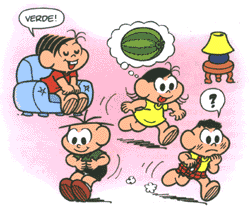 *** MATERNAL I-A* BRINCADEIRA GATO COMEU* Materiais ou Componentes: - Mais de um participante*Objetivo E Desenvolvimento- Esta atividade tem o objetivo de desenvolver a percepção visual e a linguagem oral.Pegar na mão da criança com a palma para cima e ir tocando cada dedinho, começando pelo dedo mínimo:Dedo Mindinho,
Seu vizinho,
Pai de todos,
Fura-bolo,
Cata-piolho
(Apontando para a palma da mão da criança)
Cadê o toucinho que estava aqui?
Criança responde: O gato comeu!(Imitando um rato, adulto caminha com os dedinhos pelo braço da criança até o pescoço, fazendo cosquinhas.Lá vai o rato atrás do gato, Lá vai o rato atrás do gato…)Variação:Cadê o toucinho que estava aqui?
O gato comeu. Cadê o gato?
Foi pro mato. Cadê o mato?
O fogo queimou. Cadê o fogo?
A água apagou. Cadê a água?
O boi bebeu. Cadê o boi?
Foi pro trigal. Cadê o trigal?
A galinha espalhou. Cadê a galinha?
Foi botar ovo. Cadê o ovo?
O frade comeu. Cadê o frade?
Foi rezar missa. Cadê o povo da missa?
Foi por aqui, por aqui, por aqui…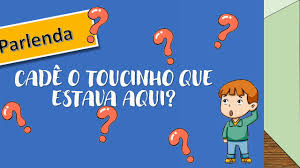 *** MATERNAL I-A*História Contada: Quer brincar de pique-esconde? Varal de Histórias, disponível em:https://www.youtube.com/watch?v=ACNwulrWaBE(O link será disponibilizado no grupo).* BRINCADEIRA BOLICHE CEGO* Materiais ou Componentes. - Mais de um participante;- Boliche ou Garrafa Pet;- Bola;- Tecido para vendar os olhos.*Objetivo e Desenvolvimento- Esta atividade tem o objetivo de trabalhar, noção espacial, lateralidade e concentração.- Jogam um participante de cada equipe. É um boliche comum, mas os participantes jogam de olhos vendados. O objetivo do jogo é derrubar o último pino, não importando quantos lançamentos foram, uma vez que quando um erra, é a vez do outro. Quem conseguir, vence.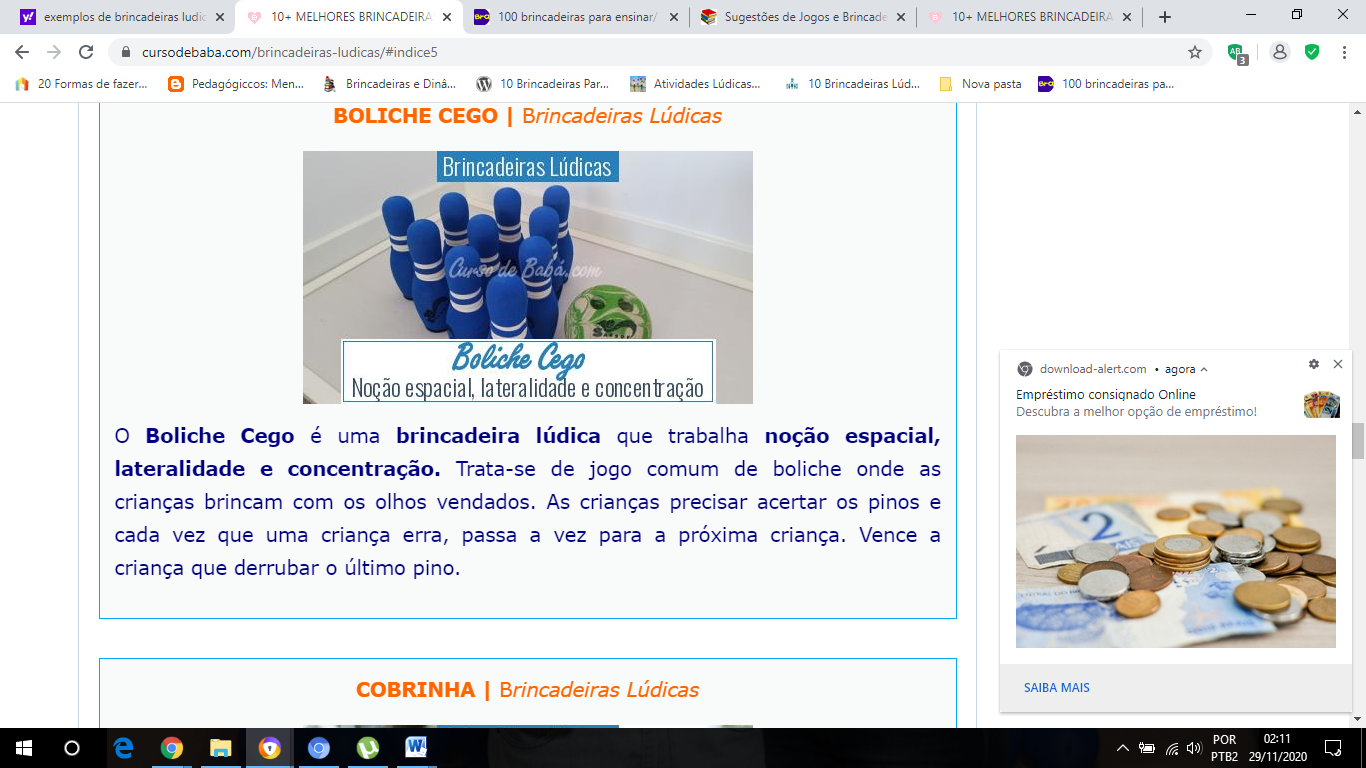 *** MATERNAL I-A* BRINCADEIRA ESTÁ QUENTE, ESTÁ FRIO.* Materiais ou Componentes. - Mais de um participante;- Brinquedo ou outro objeto desejado.*Objetivo E Desenvolvimento- Esta atividade tem o objetivo de desenvolver percepção visual, atenção, concentração.- Um participante esconde um objeto, enquanto os outros fecham os olhos. A voz de pronto, as crianças saem a procurar. O que escondeu o objeto vai alertando, conforme a distância que estiverem do esconderijo: Está quente (quanto próximo), Está frio, (quando distanciado), Está queimado (quando bem perto). Quem encontrar o objeto será o encarregado de escondê-lo na repetição da brincadeira.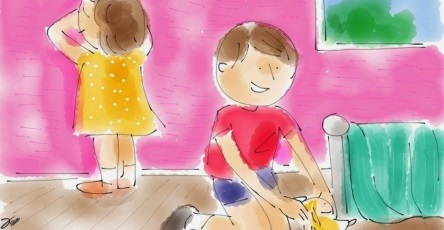 *** MATERNAL I-A* Hora da História: O Elefante Caiu, Ivan Zigg, História contada pela professora EDNÉIA. (O link será disponibilizado no grupo).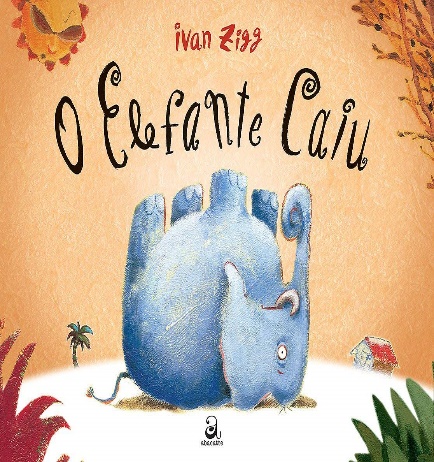 